 (서식번호 : FI-28-01) (20.08.2018)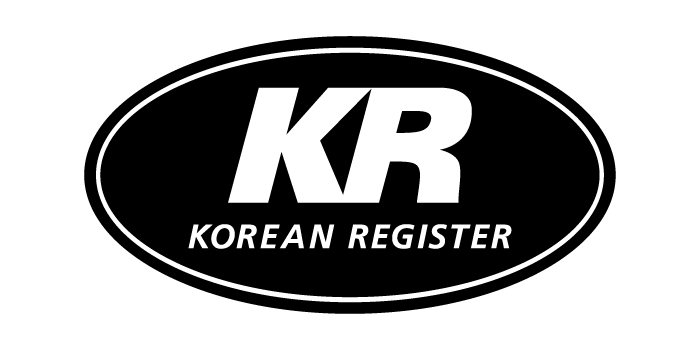 한 국 선 급Korean RegisterEU RO MR형식승인 신청서(Application for EU RO MR Type Approval)□신규/Initial □갱신/Renewal □연차/Annual □ 변경/Change한 국 선 급Korean RegisterEU RO MR형식승인 신청서(Application for EU RO MR Type Approval)□신규/Initial □갱신/Renewal □연차/Annual □ 변경/Change한 국 선 급Korean RegisterEU RO MR형식승인 신청서(Application for EU RO MR Type Approval)□신규/Initial □갱신/Renewal □연차/Annual □ 변경/Change한 국 선 급Korean RegisterEU RO MR형식승인 신청서(Application for EU RO MR Type Approval)□신규/Initial □갱신/Renewal □연차/Annual □ 변경/Change한 국 선 급Korean RegisterEU RO MR형식승인 신청서(Application for EU RO MR Type Approval)□신규/Initial □갱신/Renewal □연차/Annual □ 변경/Change한 국 선 급Korean RegisterEU RO MR형식승인 신청서(Application for EU RO MR Type Approval)□신규/Initial □갱신/Renewal □연차/Annual □ 변경/Change한 국 선 급Korean RegisterEU RO MR형식승인 신청서(Application for EU RO MR Type Approval)□신규/Initial □갱신/Renewal □연차/Annual □ 변경/Change한 국 선 급Korean RegisterEU RO MR형식승인 신청서(Application for EU RO MR Type Approval)□신규/Initial □갱신/Renewal □연차/Annual □ 변경/Change한 국 선 급Korean RegisterEU RO MR형식승인 신청서(Application for EU RO MR Type Approval)□신규/Initial □갱신/Renewal □연차/Annual □ 변경/Change한 국 선 급Korean RegisterEU RO MR형식승인 신청서(Application for EU RO MR Type Approval)□신규/Initial □갱신/Renewal □연차/Annual □ 변경/Change한 국 선 급Korean RegisterEU RO MR형식승인 신청서(Application for EU RO MR Type Approval)□신규/Initial □갱신/Renewal □연차/Annual □ 변경/Change한 국 선 급Korean RegisterEU RO MR형식승인 신청서(Application for EU RO MR Type Approval)□신규/Initial □갱신/Renewal □연차/Annual □ 변경/Change한 국 선 급Korean RegisterEU RO MR형식승인 신청서(Application for EU RO MR Type Approval)□신규/Initial □갱신/Renewal □연차/Annual □ 변경/Change한 국 선 급Korean RegisterEU RO MR형식승인 신청서(Application for EU RO MR Type Approval)□신규/Initial □갱신/Renewal □연차/Annual □ 변경/Change한 국 선 급Korean RegisterEU RO MR형식승인 신청서(Application for EU RO MR Type Approval)□신규/Initial □갱신/Renewal □연차/Annual □ 변경/Change한 국 선 급Korean RegisterEU RO MR형식승인 신청서(Application for EU RO MR Type Approval)□신규/Initial □갱신/Renewal □연차/Annual □ 변경/Change한 국 선 급Korean RegisterEU RO MR형식승인 신청서(Application for EU RO MR Type Approval)□신규/Initial □갱신/Renewal □연차/Annual □ 변경/ChangeContent of Application 신청내용Content of Application 신청내용Content of Application 신청내용Content of Application 신청내용Content of Application 신청내용Content of Application 신청내용Content of Application 신청내용Content of Application 신청내용Content of Application 신청내용Content of Application 신청내용Content of Application 신청내용Content of Application 신청내용Content of Application 신청내용Content of Application 신청내용Content of Application 신청내용Content of Application 신청내용Content of Application 신청내용Content of Application 신청내용Name of Product 제품명Name of Product 제품명Name of Product 제품명Name of Product 제품명Name of Product 제품명Name of Product 제품명Model(Brand) or Grade모델명 또는 등급Model(Brand) or Grade모델명 또는 등급Model(Brand) or Grade모델명 또는 등급Model(Brand) or Grade모델명 또는 등급Model(Brand) or Grade모델명 또는 등급Model(Brand) or Grade모델명 또는 등급Approval Range 승인범위Approval Range 승인범위Approval Range 승인범위Approval Range 승인범위Approval Range 승인범위Approval Range 승인범위Company Name 회사명Company Name 회사명Company Name 회사명Company Name 회사명Company Name 회사명Company Name 회사명Address of Factory공장주소Address of Factory공장주소Address of Factory공장주소Address of Factory공장주소Address of Factory공장주소Address of Factory공장주소Tel. No.전화번호Tel. No.전화번호Fax. No.팩스번호Fax. No.팩스번호E-mail전자우편E-mail전자우편E-mail전자우편Date of Approval Test승인시험 예정일Date of Approval Test승인시험 예정일Date of Approval Test승인시험 예정일Date of Approval Test승인시험 예정일Date of Approval Test승인시험 예정일Date of Approval Test승인시험 예정일Date to be Approval승인희망일Date to be Approval승인희망일Date to be Approval승인희망일Date to be Approval승인희망일Attachments첨부자료Attachments첨부자료Attachments첨부자료Attachments첨부자료승인시험방안 및 적용규격/Approval Test Program and applicable Standards도면 및 사양 등/Drawings and Specification, etc.기타 첨부자료에 대하여는 한국선급의 인터넷 홈페이지 참조(http://www.krs.co.kr)Other Data to be submitted (details can be found on KR Website, http://www.krs.co.kr)승인시험방안 및 적용규격/Approval Test Program and applicable Standards도면 및 사양 등/Drawings and Specification, etc.기타 첨부자료에 대하여는 한국선급의 인터넷 홈페이지 참조(http://www.krs.co.kr)Other Data to be submitted (details can be found on KR Website, http://www.krs.co.kr)승인시험방안 및 적용규격/Approval Test Program and applicable Standards도면 및 사양 등/Drawings and Specification, etc.기타 첨부자료에 대하여는 한국선급의 인터넷 홈페이지 참조(http://www.krs.co.kr)Other Data to be submitted (details can be found on KR Website, http://www.krs.co.kr)승인시험방안 및 적용규격/Approval Test Program and applicable Standards도면 및 사양 등/Drawings and Specification, etc.기타 첨부자료에 대하여는 한국선급의 인터넷 홈페이지 참조(http://www.krs.co.kr)Other Data to be submitted (details can be found on KR Website, http://www.krs.co.kr)승인시험방안 및 적용규격/Approval Test Program and applicable Standards도면 및 사양 등/Drawings and Specification, etc.기타 첨부자료에 대하여는 한국선급의 인터넷 홈페이지 참조(http://www.krs.co.kr)Other Data to be submitted (details can be found on KR Website, http://www.krs.co.kr)승인시험방안 및 적용규격/Approval Test Program and applicable Standards도면 및 사양 등/Drawings and Specification, etc.기타 첨부자료에 대하여는 한국선급의 인터넷 홈페이지 참조(http://www.krs.co.kr)Other Data to be submitted (details can be found on KR Website, http://www.krs.co.kr)승인시험방안 및 적용규격/Approval Test Program and applicable Standards도면 및 사양 등/Drawings and Specification, etc.기타 첨부자료에 대하여는 한국선급의 인터넷 홈페이지 참조(http://www.krs.co.kr)Other Data to be submitted (details can be found on KR Website, http://www.krs.co.kr)승인시험방안 및 적용규격/Approval Test Program and applicable Standards도면 및 사양 등/Drawings and Specification, etc.기타 첨부자료에 대하여는 한국선급의 인터넷 홈페이지 참조(http://www.krs.co.kr)Other Data to be submitted (details can be found on KR Website, http://www.krs.co.kr)승인시험방안 및 적용규격/Approval Test Program and applicable Standards도면 및 사양 등/Drawings and Specification, etc.기타 첨부자료에 대하여는 한국선급의 인터넷 홈페이지 참조(http://www.krs.co.kr)Other Data to be submitted (details can be found on KR Website, http://www.krs.co.kr)승인시험방안 및 적용규격/Approval Test Program and applicable Standards도면 및 사양 등/Drawings and Specification, etc.기타 첨부자료에 대하여는 한국선급의 인터넷 홈페이지 참조(http://www.krs.co.kr)Other Data to be submitted (details can be found on KR Website, http://www.krs.co.kr)승인시험방안 및 적용규격/Approval Test Program and applicable Standards도면 및 사양 등/Drawings and Specification, etc.기타 첨부자료에 대하여는 한국선급의 인터넷 홈페이지 참조(http://www.krs.co.kr)Other Data to be submitted (details can be found on KR Website, http://www.krs.co.kr)승인시험방안 및 적용규격/Approval Test Program and applicable Standards도면 및 사양 등/Drawings and Specification, etc.기타 첨부자료에 대하여는 한국선급의 인터넷 홈페이지 참조(http://www.krs.co.kr)Other Data to be submitted (details can be found on KR Website, http://www.krs.co.kr)승인시험방안 및 적용규격/Approval Test Program and applicable Standards도면 및 사양 등/Drawings and Specification, etc.기타 첨부자료에 대하여는 한국선급의 인터넷 홈페이지 참조(http://www.krs.co.kr)Other Data to be submitted (details can be found on KR Website, http://www.krs.co.kr)승인시험방안 및 적용규격/Approval Test Program and applicable Standards도면 및 사양 등/Drawings and Specification, etc.기타 첨부자료에 대하여는 한국선급의 인터넷 홈페이지 참조(http://www.krs.co.kr)Other Data to be submitted (details can be found on KR Website, http://www.krs.co.kr)아래에 서명한 신청자는 한국선급의 “EU RO 상호인정을 위한 형식승인 지침”에 따라 상기의 제품에 대한 승인을 받고자 신청하며, 또한 상기의 승인과 관련하여 발생되는 모든 경비와 승인검사수수료를 지불하는 것에 동의합니다.The undersigned hereby requests Korean Register to carry out the Approval process for the above mentioned products in accordance with the requirements of the "Guidance for EU RO MR for Type Approval", and also agrees to pay all approval fee and expenses which will be incurred in the aforesaid approval.아래에 서명한 신청자는 한국선급의 “EU RO 상호인정을 위한 형식승인 지침”에 따라 상기의 제품에 대한 승인을 받고자 신청하며, 또한 상기의 승인과 관련하여 발생되는 모든 경비와 승인검사수수료를 지불하는 것에 동의합니다.The undersigned hereby requests Korean Register to carry out the Approval process for the above mentioned products in accordance with the requirements of the "Guidance for EU RO MR for Type Approval", and also agrees to pay all approval fee and expenses which will be incurred in the aforesaid approval.아래에 서명한 신청자는 한국선급의 “EU RO 상호인정을 위한 형식승인 지침”에 따라 상기의 제품에 대한 승인을 받고자 신청하며, 또한 상기의 승인과 관련하여 발생되는 모든 경비와 승인검사수수료를 지불하는 것에 동의합니다.The undersigned hereby requests Korean Register to carry out the Approval process for the above mentioned products in accordance with the requirements of the "Guidance for EU RO MR for Type Approval", and also agrees to pay all approval fee and expenses which will be incurred in the aforesaid approval.아래에 서명한 신청자는 한국선급의 “EU RO 상호인정을 위한 형식승인 지침”에 따라 상기의 제품에 대한 승인을 받고자 신청하며, 또한 상기의 승인과 관련하여 발생되는 모든 경비와 승인검사수수료를 지불하는 것에 동의합니다.The undersigned hereby requests Korean Register to carry out the Approval process for the above mentioned products in accordance with the requirements of the "Guidance for EU RO MR for Type Approval", and also agrees to pay all approval fee and expenses which will be incurred in the aforesaid approval.아래에 서명한 신청자는 한국선급의 “EU RO 상호인정을 위한 형식승인 지침”에 따라 상기의 제품에 대한 승인을 받고자 신청하며, 또한 상기의 승인과 관련하여 발생되는 모든 경비와 승인검사수수료를 지불하는 것에 동의합니다.The undersigned hereby requests Korean Register to carry out the Approval process for the above mentioned products in accordance with the requirements of the "Guidance for EU RO MR for Type Approval", and also agrees to pay all approval fee and expenses which will be incurred in the aforesaid approval.아래에 서명한 신청자는 한국선급의 “EU RO 상호인정을 위한 형식승인 지침”에 따라 상기의 제품에 대한 승인을 받고자 신청하며, 또한 상기의 승인과 관련하여 발생되는 모든 경비와 승인검사수수료를 지불하는 것에 동의합니다.The undersigned hereby requests Korean Register to carry out the Approval process for the above mentioned products in accordance with the requirements of the "Guidance for EU RO MR for Type Approval", and also agrees to pay all approval fee and expenses which will be incurred in the aforesaid approval.아래에 서명한 신청자는 한국선급의 “EU RO 상호인정을 위한 형식승인 지침”에 따라 상기의 제품에 대한 승인을 받고자 신청하며, 또한 상기의 승인과 관련하여 발생되는 모든 경비와 승인검사수수료를 지불하는 것에 동의합니다.The undersigned hereby requests Korean Register to carry out the Approval process for the above mentioned products in accordance with the requirements of the "Guidance for EU RO MR for Type Approval", and also agrees to pay all approval fee and expenses which will be incurred in the aforesaid approval.아래에 서명한 신청자는 한국선급의 “EU RO 상호인정을 위한 형식승인 지침”에 따라 상기의 제품에 대한 승인을 받고자 신청하며, 또한 상기의 승인과 관련하여 발생되는 모든 경비와 승인검사수수료를 지불하는 것에 동의합니다.The undersigned hereby requests Korean Register to carry out the Approval process for the above mentioned products in accordance with the requirements of the "Guidance for EU RO MR for Type Approval", and also agrees to pay all approval fee and expenses which will be incurred in the aforesaid approval.아래에 서명한 신청자는 한국선급의 “EU RO 상호인정을 위한 형식승인 지침”에 따라 상기의 제품에 대한 승인을 받고자 신청하며, 또한 상기의 승인과 관련하여 발생되는 모든 경비와 승인검사수수료를 지불하는 것에 동의합니다.The undersigned hereby requests Korean Register to carry out the Approval process for the above mentioned products in accordance with the requirements of the "Guidance for EU RO MR for Type Approval", and also agrees to pay all approval fee and expenses which will be incurred in the aforesaid approval.아래에 서명한 신청자는 한국선급의 “EU RO 상호인정을 위한 형식승인 지침”에 따라 상기의 제품에 대한 승인을 받고자 신청하며, 또한 상기의 승인과 관련하여 발생되는 모든 경비와 승인검사수수료를 지불하는 것에 동의합니다.The undersigned hereby requests Korean Register to carry out the Approval process for the above mentioned products in accordance with the requirements of the "Guidance for EU RO MR for Type Approval", and also agrees to pay all approval fee and expenses which will be incurred in the aforesaid approval.아래에 서명한 신청자는 한국선급의 “EU RO 상호인정을 위한 형식승인 지침”에 따라 상기의 제품에 대한 승인을 받고자 신청하며, 또한 상기의 승인과 관련하여 발생되는 모든 경비와 승인검사수수료를 지불하는 것에 동의합니다.The undersigned hereby requests Korean Register to carry out the Approval process for the above mentioned products in accordance with the requirements of the "Guidance for EU RO MR for Type Approval", and also agrees to pay all approval fee and expenses which will be incurred in the aforesaid approval.아래에 서명한 신청자는 한국선급의 “EU RO 상호인정을 위한 형식승인 지침”에 따라 상기의 제품에 대한 승인을 받고자 신청하며, 또한 상기의 승인과 관련하여 발생되는 모든 경비와 승인검사수수료를 지불하는 것에 동의합니다.The undersigned hereby requests Korean Register to carry out the Approval process for the above mentioned products in accordance with the requirements of the "Guidance for EU RO MR for Type Approval", and also agrees to pay all approval fee and expenses which will be incurred in the aforesaid approval.아래에 서명한 신청자는 한국선급의 “EU RO 상호인정을 위한 형식승인 지침”에 따라 상기의 제품에 대한 승인을 받고자 신청하며, 또한 상기의 승인과 관련하여 발생되는 모든 경비와 승인검사수수료를 지불하는 것에 동의합니다.The undersigned hereby requests Korean Register to carry out the Approval process for the above mentioned products in accordance with the requirements of the "Guidance for EU RO MR for Type Approval", and also agrees to pay all approval fee and expenses which will be incurred in the aforesaid approval.아래에 서명한 신청자는 한국선급의 “EU RO 상호인정을 위한 형식승인 지침”에 따라 상기의 제품에 대한 승인을 받고자 신청하며, 또한 상기의 승인과 관련하여 발생되는 모든 경비와 승인검사수수료를 지불하는 것에 동의합니다.The undersigned hereby requests Korean Register to carry out the Approval process for the above mentioned products in accordance with the requirements of the "Guidance for EU RO MR for Type Approval", and also agrees to pay all approval fee and expenses which will be incurred in the aforesaid approval.아래에 서명한 신청자는 한국선급의 “EU RO 상호인정을 위한 형식승인 지침”에 따라 상기의 제품에 대한 승인을 받고자 신청하며, 또한 상기의 승인과 관련하여 발생되는 모든 경비와 승인검사수수료를 지불하는 것에 동의합니다.The undersigned hereby requests Korean Register to carry out the Approval process for the above mentioned products in accordance with the requirements of the "Guidance for EU RO MR for Type Approval", and also agrees to pay all approval fee and expenses which will be incurred in the aforesaid approval.아래에 서명한 신청자는 한국선급의 “EU RO 상호인정을 위한 형식승인 지침”에 따라 상기의 제품에 대한 승인을 받고자 신청하며, 또한 상기의 승인과 관련하여 발생되는 모든 경비와 승인검사수수료를 지불하는 것에 동의합니다.The undersigned hereby requests Korean Register to carry out the Approval process for the above mentioned products in accordance with the requirements of the "Guidance for EU RO MR for Type Approval", and also agrees to pay all approval fee and expenses which will be incurred in the aforesaid approval.아래에 서명한 신청자는 한국선급의 “EU RO 상호인정을 위한 형식승인 지침”에 따라 상기의 제품에 대한 승인을 받고자 신청하며, 또한 상기의 승인과 관련하여 발생되는 모든 경비와 승인검사수수료를 지불하는 것에 동의합니다.The undersigned hereby requests Korean Register to carry out the Approval process for the above mentioned products in accordance with the requirements of the "Guidance for EU RO MR for Type Approval", and also agrees to pay all approval fee and expenses which will be incurred in the aforesaid approval.아래에 서명한 신청자는 한국선급의 “EU RO 상호인정을 위한 형식승인 지침”에 따라 상기의 제품에 대한 승인을 받고자 신청하며, 또한 상기의 승인과 관련하여 발생되는 모든 경비와 승인검사수수료를 지불하는 것에 동의합니다.The undersigned hereby requests Korean Register to carry out the Approval process for the above mentioned products in accordance with the requirements of the "Guidance for EU RO MR for Type Approval", and also agrees to pay all approval fee and expenses which will be incurred in the aforesaid approval.Date 신청일Date 신청일Date 신청일Date 신청일Date 신청일(    ) YY 년 (   ) MM 월 (   ) DD 일 (    ) YY 년 (   ) MM 월 (   ) DD 일 (    ) YY 년 (   ) MM 월 (   ) DD 일 (    ) YY 년 (   ) MM 월 (   ) DD 일 (    ) YY 년 (   ) MM 월 (   ) DD 일 (    ) YY 년 (   ) MM 월 (   ) DD 일 (    ) YY 년 (   ) MM 월 (   ) DD 일 (    ) YY 년 (   ) MM 월 (   ) DD 일 (    ) YY 년 (   ) MM 월 (   ) DD 일 (    ) YY 년 (   ) MM 월 (   ) DD 일 (    ) YY 년 (   ) MM 월 (   ) DD 일 (    ) YY 년 (   ) MM 월 (   ) DD 일 (    ) YY 년 (   ) MM 월 (   ) DD 일 Applicant 신청자Applicant 신청자Applicant 신청자Applicant 신청자Applicant 신청자(Signature or stamp 서명 또는 날인)(Signature or stamp 서명 또는 날인)(Signature or stamp 서명 또는 날인)(Signature or stamp 서명 또는 날인)(Signature or stamp 서명 또는 날인)(Signature or stamp 서명 또는 날인)Address of Applicant신청자 주소Address of Applicant신청자 주소Address of Applicant신청자 주소Address of Applicant신청자 주소Address of Applicant신청자 주소Tel. No.전화번호Tel. No.전화번호Tel. No.전화번호Tel. No.전화번호Fax. No.팩스번호Fax. No.팩스번호Fax. No.팩스번호E-mail전자우편E-mail전자우편E-mail전자우편Person in Charge수검담당자Person in Charge수검담당자Person in Charge수검담당자Person in Charge수검담당자Person in Charge수검담당자Mobile No.휴대전화Mobile No.휴대전화Mobile No.휴대전화Review for Service Request 승인신청 검토 (for KR’s use only)Review for Service Request 승인신청 검토 (for KR’s use only)Review for Service Request 승인신청 검토 (for KR’s use only)Review for Service Request 승인신청 검토 (for KR’s use only)Review for Service Request 승인신청 검토 (for KR’s use only)Review for Service Request 승인신청 검토 (for KR’s use only)Review for Service Request 승인신청 검토 (for KR’s use only)Review for Service Request 승인신청 검토 (for KR’s use only)Review for Service Request 승인신청 검토 (for KR’s use only)Review for Service Request 승인신청 검토 (for KR’s use only)Review for Service Request 승인신청 검토 (for KR’s use only)Review for Service Request 승인신청 검토 (for KR’s use only)Review for Service Request 승인신청 검토 (for KR’s use only)JOB ID No.JOB ID No.Receipt No.접수번호Receipt No.접수번호Receipt No.접수번호Received Date접수일Received Date접수일Received Date접수일PIC담당자PIC담당자Check Items 신청검토 내용Check Items 신청검토 내용Check Items 신청검토 내용Check Items 신청검토 내용Check Items 신청검토 내용Check Items 신청검토 내용Check Items 신청검토 내용Check Items 신청검토 내용Check Items 신청검토 내용Check Items 신청검토 내용Check Items 신청검토 내용Check Items 신청검토 내용Check Items 신청검토 내용PIC(HDO)담당자(본부)PIC(HDO)담당자(본부)Reviewed by 검토자(Signature 서명)Reviewed by 검토자(Signature 서명)Reviewed by 검토자(Signature 서명)